Обзор значимых изменений в законодательстве(23 августа – 05 сентября 2019 года)ФЕДЕРАЛЬНЫЕ ДОКУМЕНТЫС 2020 года МРОТ увеличится на 7,5%Минтруд утвердил прожиточный минимум трудоспособного населения за II квартал текущего года в размере 12 130 руб. Это на 850 руб. или 7,5% больше аналогичного показателя прошлого года. Поскольку к величине прожиточного минимума привязан МРОТ, со следующего года его размер также увеличится до 12 130 руб. Соответствующие поправки в законодательство находятся на общественном обсуждении. Напомним, в 2019 году МРОТ равен 11 280 руб.Источник: Официальный интернет-портал правовой информации http://www.pravo.gov.ru, 23.08.2019, "Российская газета", N 190, 28.08.2019Приказ Минтруда России от 09.08.2019 N 561нПеречень поручений по итогам встречи со студентами и аспирантами УрФУ имени Б.Н. ЕльцинаПравительству РФ необходимо разработать меры, направленные на создание условий для обеспечения жильем молодых научно-педагогических работников образовательных организаций высшего образования - кандидатов и докторов наук.Источник: Документ опубликован не был(утв. Президентом РФ 21.08.2019 N Пр-1657)Разработаны нормы профессиональной этики педагоговВ целях актуализации Модельного кодекса профессиональной этики педагогических работников организаций, осуществляющих образовательную деятельность, в отношении педагогических работников организаций, осуществляющих образовательную деятельность в сфере ведения Минпросвещения России, а также профилактики несправедливого и необъективного расследования нарушения указанных норм Минпросвещения России и Общероссийский Профсоюз образования подготовили взамен соответствующему документу примерное положение о нормах профессиональной этики педагогических работников.Источник: Документ опубликован не былПисьмо Минпросвещения России от 20.08.2019 N ИП-941/06/484Уведомление по иностранным работникамС 9 сентября сообщать МВД о работе иностранцев нужно будет по обновленным формам. Ведомство разработало новые формы и порядок уведомления о трудовой деятельности иностранцев и лиц без гражданства. Они придут на смену действующим правилам.Источник: Официальный интернет-портал правовой информации http://www.pravo.gov.ru, 29.08.2019Приказ МВД России от 04.06.2019 N 363Электронные трудовые книжкиПФР информирует об особенностях перехода на электронные трудовые книжки.Со следующего года планируется начать переход с бумажных трудовых книжек на электронные. ПФР осветил основные вопросы, беспокоящие работников и работодателей в связи с этим новшеством. Планируется, что формирование электронных сведений о трудовой деятельности граждан начнется с 2020 года. С 01.01.2020 будет введена обязанность для работодателей ежемесячно передавать в ПФР сведения, на основании которых будут формироваться электронные трудовые книжки. Направлять новые отчеты в ПФР работодатели будут в том же порядке, что и прочую "пенсионную" отчетность. Переход на электронные трудовые книжки предусмотрен поправками в действующее законодательство. В данный момент проект подготовленных изменений направлен Правительством на рассмотрение Федерального собрания.Источник: Документ опубликован не былИнформация ПФ РФМЕСТНЫЕ ДОКУМЕНТЫПрожиточный минимум за II квартал 2019 годаУстановлена величина прожиточного минимума за II квартал 2019 года, в расчете на душу населения Свердловской области - 11019 рублей в месяц; для трудоспособного населения - 11763 рубля в месяц; для пенсионеров - 9066 рублей в месяц; для детей - 11514 рублей в месяц.Источник: "Областная газета", N 147, 17.08.2019, Официальный интернет-портал правовой информации Свердловской области http://www.pravo.gov66.ru, 17.08.2019, Официальный интернет-портал правовой информации http://www.pravo.gov.ru, 20.08.2019Постановление Правительства Свердловской области от 15.08.2019 N 524-ПППрививки против гриппаВ целях предупреждения эпидемического распространения вирусов гриппа среди населения Свердловской области утвержден план профилактических прививок населения Свердловской области против гриппа в эпидемический сезон 2019 - 2020 годов.Источник: Документ опубликован не былПриказ Минздрава Свердловской области от 23.08.2019 N 1636-пПлата за группы продленного дняНа 2019/2020 учебный год установлена плата, взимаемая с родителей (законных представителей) несовершеннолетних обучающихся за присмотр и уход за детьми в группах продленного дня в муниципальных общеобразовательных организациях, функции учредителя которых осуществляет Департамент образования Администрации города Екатеринбурга, с учетом возраста обучающихся, режима пребывания, организации питания и дневного сна. В частности, для обучающихся 1 - 4-х классов (без организации дневного сна) в группах продленного дня в первую смену (питание: завтрак и обед) родительская плата составляет 3760 руб. в месяц за одного ребенка.Источник: "Екатеринбургский вестник", N 72, 27.08.2019Распоряжение Департамента образования Администрации г. Екатеринбурга от 23.08.2019 N 2048/46/36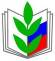 ПРОФСОЮЗ РАБОТНИКОВ НАРОДНОГО ОБРАЗОВАНИЯ И НАУКИ РОССИЙСКОЙ ФЕДЕРАЦИИ(ОБЩЕРОССИЙСКИЙ ПРОФСОЮЗ ОБРАЗОВАНИЯ)КИРОВСКАЯ РАЙОННАЯ ОРГАНИЗАЦИЯПРОФСОЮЗА РАБОТНИКОВ НАРОДНОГО ОБРАЗОВАНИЯ И НАУКИ РФ620062, г. Екатеринбург,  ул. Первомайская, 75, к. 216                 тел/факс (343) 375-86-51 E-mail: kirovskiyraykom@mail.ruПРОФСОЮЗ РАБОТНИКОВ НАРОДНОГО ОБРАЗОВАНИЯ И НАУКИ РОССИЙСКОЙ ФЕДЕРАЦИИ(ОБЩЕРОССИЙСКИЙ ПРОФСОЮЗ ОБРАЗОВАНИЯ)КИРОВСКАЯ РАЙОННАЯ ОРГАНИЗАЦИЯПРОФСОЮЗА РАБОТНИКОВ НАРОДНОГО ОБРАЗОВАНИЯ И НАУКИ РФ620062, г. Екатеринбург,  ул. Первомайская, 75, к. 216                 тел/факс (343) 375-86-51 E-mail: kirovskiyraykom@mail.ruПРОФСОЮЗ РАБОТНИКОВ НАРОДНОГО ОБРАЗОВАНИЯ И НАУКИ РОССИЙСКОЙ ФЕДЕРАЦИИ(ОБЩЕРОССИЙСКИЙ ПРОФСОЮЗ ОБРАЗОВАНИЯ)КИРОВСКАЯ РАЙОННАЯ ОРГАНИЗАЦИЯПРОФСОЮЗА РАБОТНИКОВ НАРОДНОГО ОБРАЗОВАНИЯ И НАУКИ РФ620062, г. Екатеринбург,  ул. Первомайская, 75, к. 216                 тел/факс (343) 375-86-51 E-mail: kirovskiyraykom@mail.ruПРОФСОЮЗ РАБОТНИКОВ НАРОДНОГО ОБРАЗОВАНИЯ И НАУКИ РОССИЙСКОЙ ФЕДЕРАЦИИ(ОБЩЕРОССИЙСКИЙ ПРОФСОЮЗ ОБРАЗОВАНИЯ)КИРОВСКАЯ РАЙОННАЯ ОРГАНИЗАЦИЯПРОФСОЮЗА РАБОТНИКОВ НАРОДНОГО ОБРАЗОВАНИЯ И НАУКИ РФ620062, г. Екатеринбург,  ул. Первомайская, 75, к. 216                 тел/факс (343) 375-86-51 E-mail: kirovskiyraykom@mail.ruПРОФСОЮЗ РАБОТНИКОВ НАРОДНОГО ОБРАЗОВАНИЯ И НАУКИ РОССИЙСКОЙ ФЕДЕРАЦИИ(ОБЩЕРОССИЙСКИЙ ПРОФСОЮЗ ОБРАЗОВАНИЯ)КИРОВСКАЯ РАЙОННАЯ ОРГАНИЗАЦИЯПРОФСОЮЗА РАБОТНИКОВ НАРОДНОГО ОБРАЗОВАНИЯ И НАУКИ РФ620062, г. Екатеринбург,  ул. Первомайская, 75, к. 216                 тел/факс (343) 375-86-51 E-mail: kirovskiyraykom@mail.ru